                                                                                        проект                            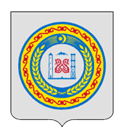 СОВЕТ ДЕПУТАТОВ БЕЛГАТОЙСКОГО СЕЛЬСКОГО ПОСЕЛЕНИЯШАЛИНСКОГО МУНИЦИПАЛЬНОГО РАЙОНА ЧЕЧЕНСКОЙ РЕСПУБЛИКИНОХЧИЙН РЕСПУБЛИКИН ШЕЛАН МУНИЦИПАЛЬНИ КIОШТАН БЕЛГIАТОЙ-ЭВЛАН ЮЬРТАН БАХАРХОЙН ДЕПУТАТИЙН КХЕТАШОРЕШЕНИЕ от 00.00. 2023 г.                             с. Белгатой                                    № 00  О внесении изменений в решение Совета депутатов Белгатойского сельского поселения Шалинского района Чеченской Республики от 29 апреля 2021 г. № 30 «Об утверждении Положения "О земельном налоге на территории Белгатойского сельского поселения"На основании Федерального закона от 06 октября 2003 № 131-ФЗ «Об общих принципах организации местного самоуправления в Российской Федерации», руководствуясь Налоговым кодексом Российской Федерации, Совет депутатов Белгатойского сельского поселения Шалинского района Чеченской Республики РЕШИЛ:1. Внести в решение Совета депутатов муниципального образования Совет депутатов Белгатойского сельского поселения Шалинского района Чеченской Республики от 29 апреля 2021 г. № 30 Об утверждении Положения "О земельном налоге на территории Белгатойского сельского поселения" изменение, дополнив статью 10 подпунктом 8 следующего содержания:«8) Организации, включенные в сводный реестр организаций оборонно-промышленного комплекса.».2. Опубликовать (обнародовать) настоящее решение путем размещения на стенде в здании Администрации Белгатойского сельского поселения по адресу: Чеченская Республика, Шалинский район, с.Белгатой, ул. А.А. Кадырова, д. 25 и на официальном сайте администрации https://belgatoy.ru.3. Настоящее решение подлежит направлению в прокуратуру Шалинского района в Администрацию Главы и Правительства Чеченской Республики для включения в регистр муниципальных нормативных правовых актов Чеченской Республики в порядке, определенном Законом Чеченской Республики от 15 декабря 2009 № 71-РЗ «О порядке организации и ведения регистра муниципальных нормативных правовых актов Чеченской Республики».4. Настоящее решение вступает в силу на следующий день после дня его официального опубликования (обнародования) и распространяется на отношения, возникшие с 01.01.2023.Глава Белгатойскогосельского поселения                                                                       С.А.Масаев